4 октября.                                                                                                                                                                  Занятие 4.Сотворение мира и человека 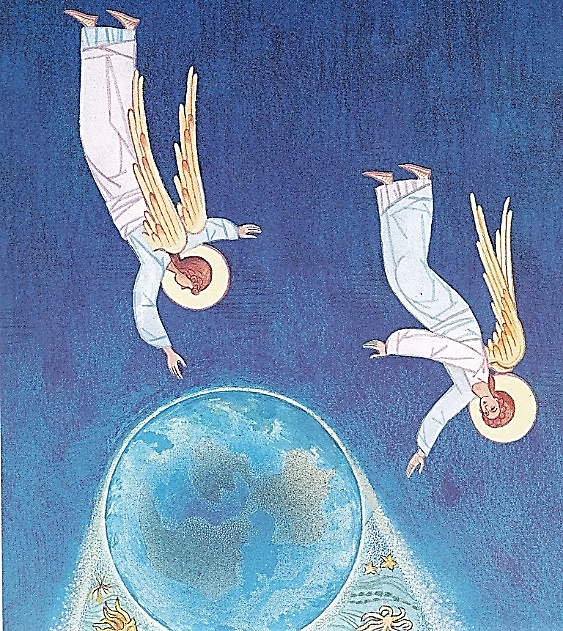 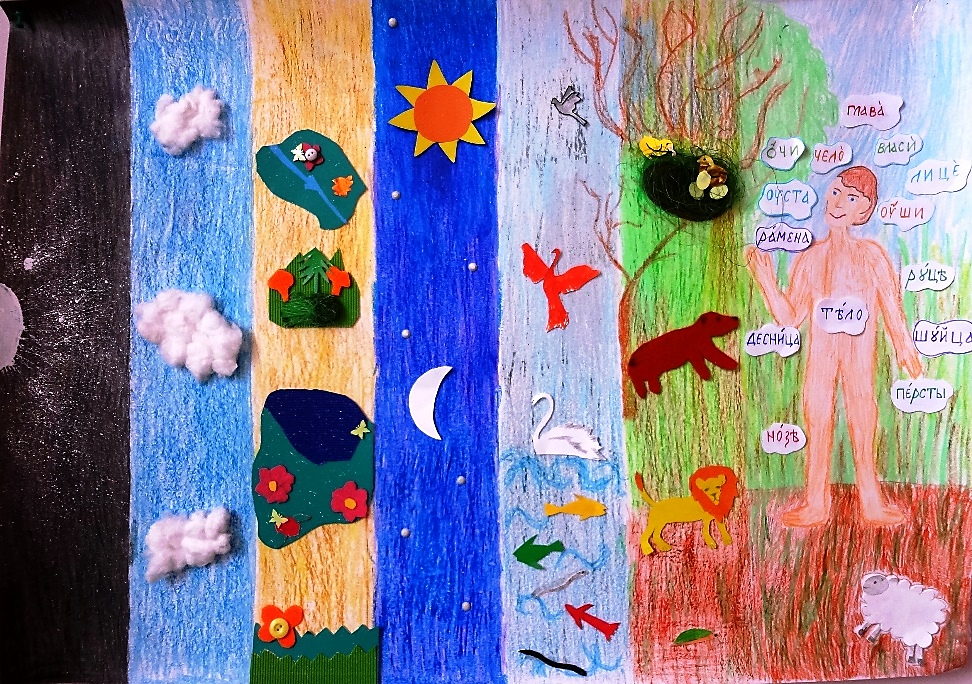 Предназначение человекаБытие 1, 26 – 28: И сказал Бог: сотворим человека по образу Нашему и по подобию Нашему, и да владычествуют они над рыбами морскими, и над птицами небесными, и над зверями, и над всею землею. И сотворил Бог человека по образу Своему, по образу Божию сотворил его; мужчину и женщину сотворил их. И благословил их Бог, и сказал им Бог: плодитесь и размножайтесь, и наполняйте землю, и обладайте ею.Образ Божий в человеке.Образ Божий (то, что дано) – дарованные человеку Богом способности.Подобие Божие (то, что нужно обрести) – возможность совершенствования способностей._________________________________________________________Контрольный листок (с ответами)Повторим дни творения.Образ Божий в человеке - ________________________________________________________________________________________________________________________________________________________________________________________Подобие Божие - ___________________________________________________________________________________________________________________________________________________________________________________________________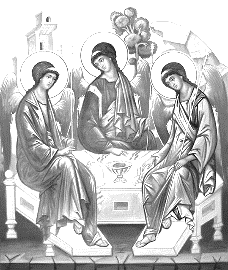 Бог 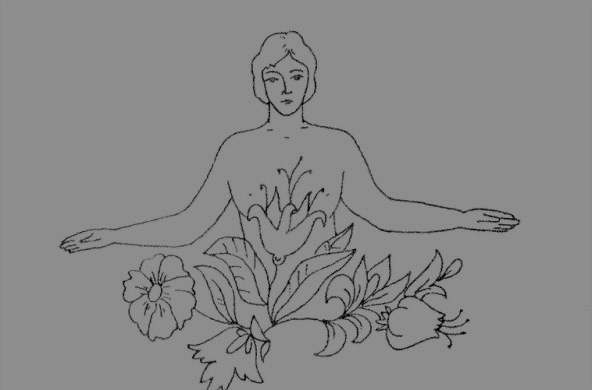 Человек Вечный Бессмертная душаЛюбовь Способность любить, жертвовать собойПремудрый и Всеведущий Способность мыслить и познаватьБог Слово Дар словаВладыка всего видимого и невидимогоВладыка ЗемлиТворец всего сущегоСпособность творчестваЕсли человек любит Бога, стремится к Нему и хочет быть на Него похожим, то он становится подобием Божиим. Цель жизни (предназначение) человека –уподобление Богу (обо́жение).Если человек любит Бога, стремится к Нему и хочет быть на Него похожим, то он становится подобием Божиим. Цель жизни (предназначение) человека –уподобление Богу (обо́жение).Вначале Ангелы 1-й деньСвет 2-й деньНебо3-й деньМоря, суша, растительность4-й деньСветила 5-й деньРыбы, птицы 6-й деньЖивотные, человек7-й деньБог почил от трудов Своих